«Наш дом Россия.»Цели занятия: Познакомить с флагом, как символом нашей страны.Задачи:-Закрепить знания цветов.-Развивать и обогащать речь детей;-Способствовать развитию логического мышления, мелкой моторики.- Воспитывать любовь к Родине.-Рассматривание глобуса,  рассматривание флага, чтение стихотворения Е. Королёва «Наш дом», дидактическая игра «Собери символ».Оборудование:ГлобусМагнитофонПесня про РодинуПазлы-флагФлаг макет РоссииНаглядные атрибуты(емкости с песком, зелеными листьями, водой, снегом).Ход занятияВоспитатель: Здравствуйте, ребята! Дети: Здравствуйте!Воспитатель: Я сегодня хочу пригласить вас в интересное путешествие. Посмотрите, какой интересный предмет я вам принесла. (Воспитатель подводит детей к столу, выносит глобус) Что это?Дети: Ответы детей (Правильный ответ - глобус).Воспитатель: Правильно - это глобус. Давайте его рассмотрим.  Это наша планета на которой мы живем. Ребята посмотрите, что у меня в руках.  Что это?Дети: Вода.Воспитатель: Правильно, а какого она цвета?Дети: Синего.Воспитатель: Молодцы. Давайте посмотрим на наш глобус. Есть ли здесь такой же цвет?Дети: Да.Покажите пальчиком где такой цвет.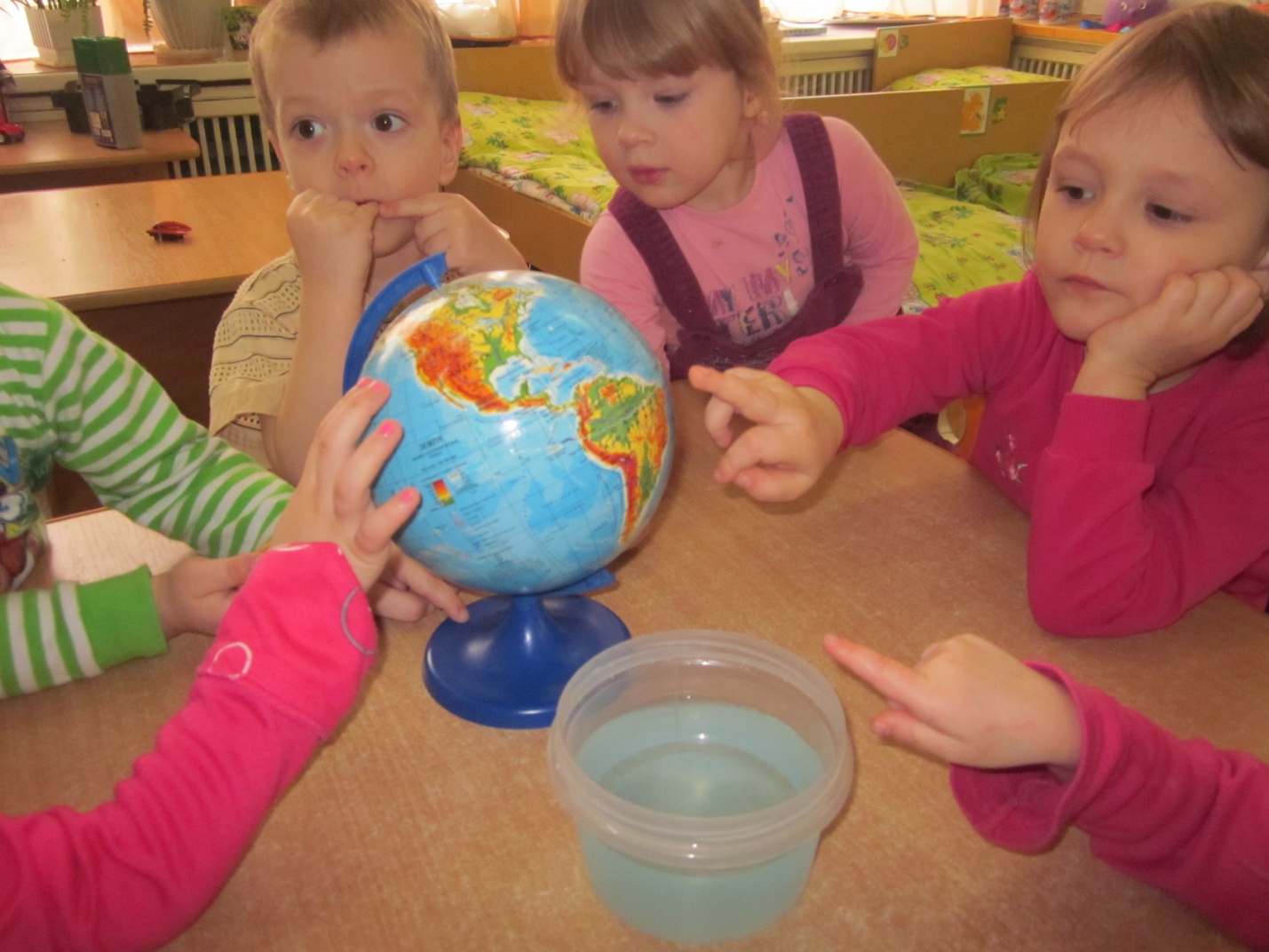 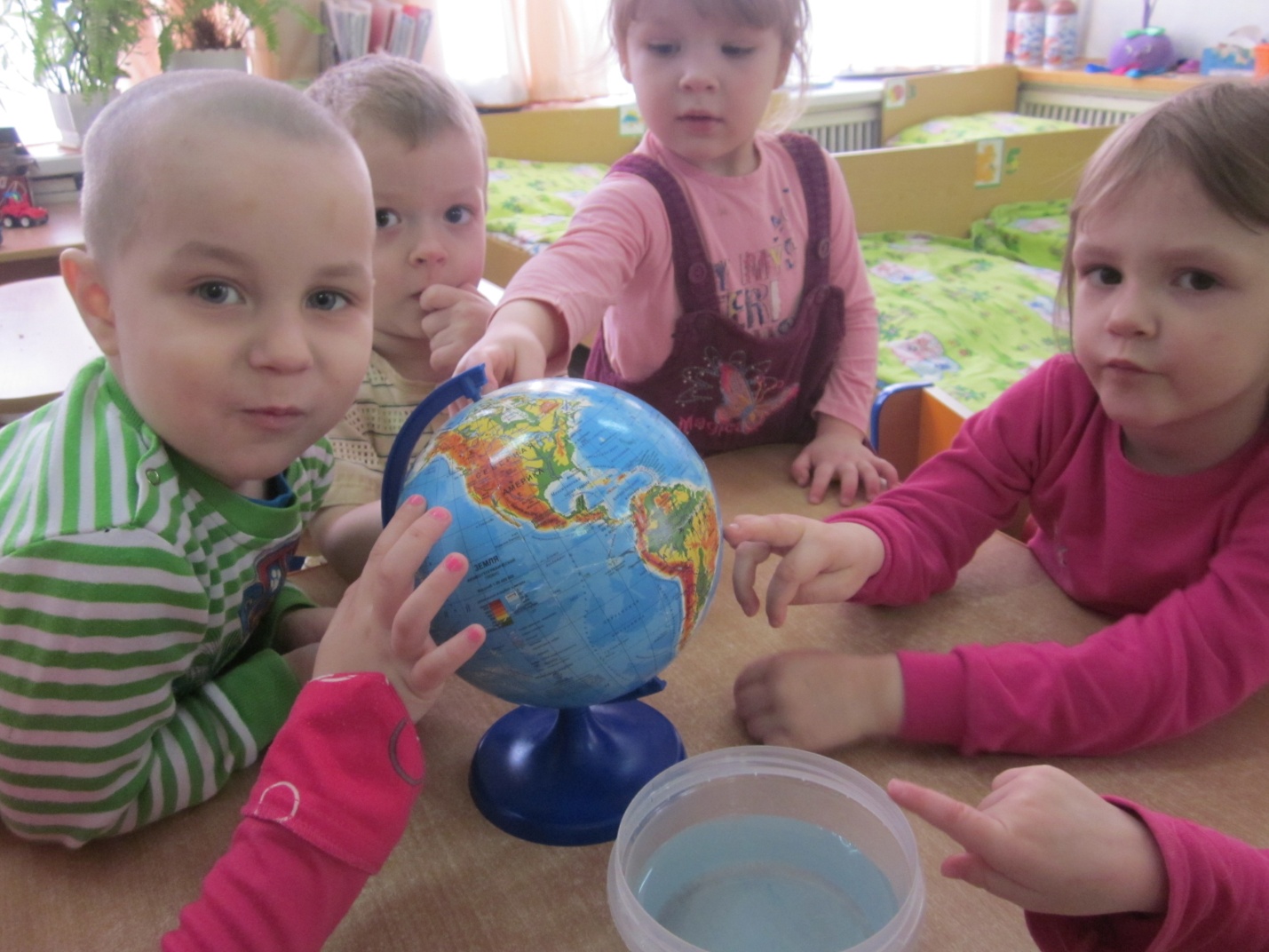 Воспитатель: А как вы думаете, что им обозначают?Дети: Воду.Воспитатель: Правильно. Вот в этом месте много воды - это океан, здесь поменьше - это море. А вот эта синяя волнистая линия речка. (Воспитатель ведет показ по глобусу).Воспитатель: А что теперь у меня в руках? (Воспитатель вносит песок).Дети: Песок.Воспитатель: Какого цвета песок?Дети: Желтого.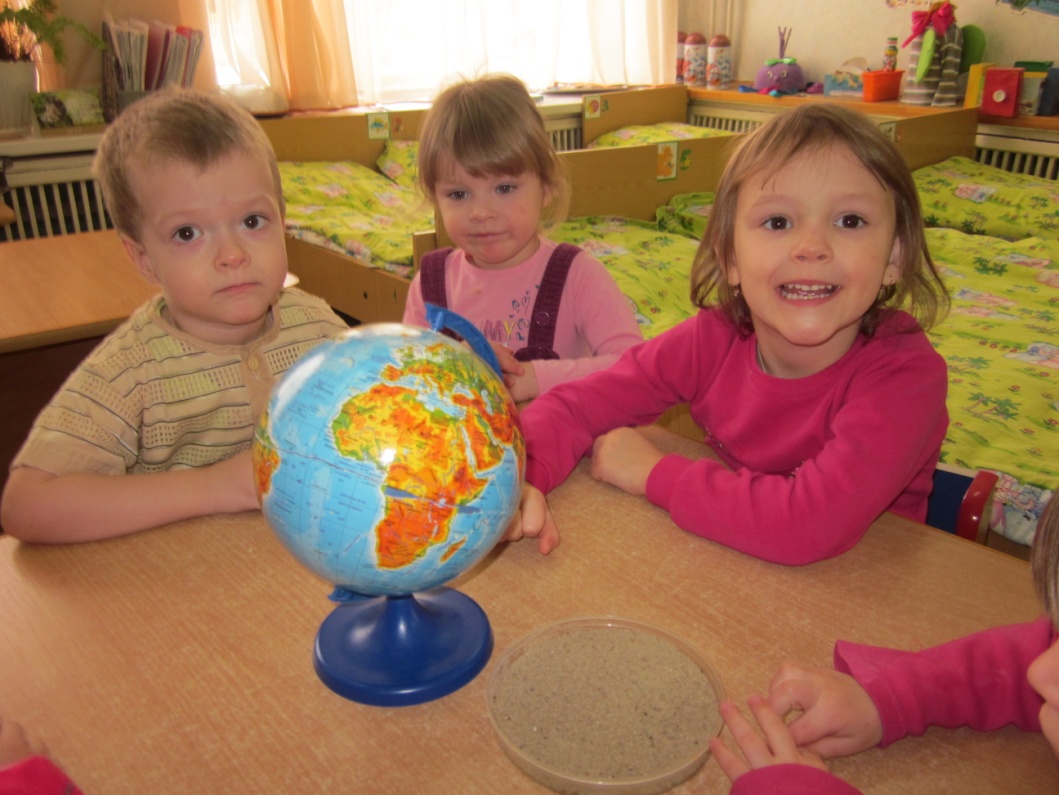 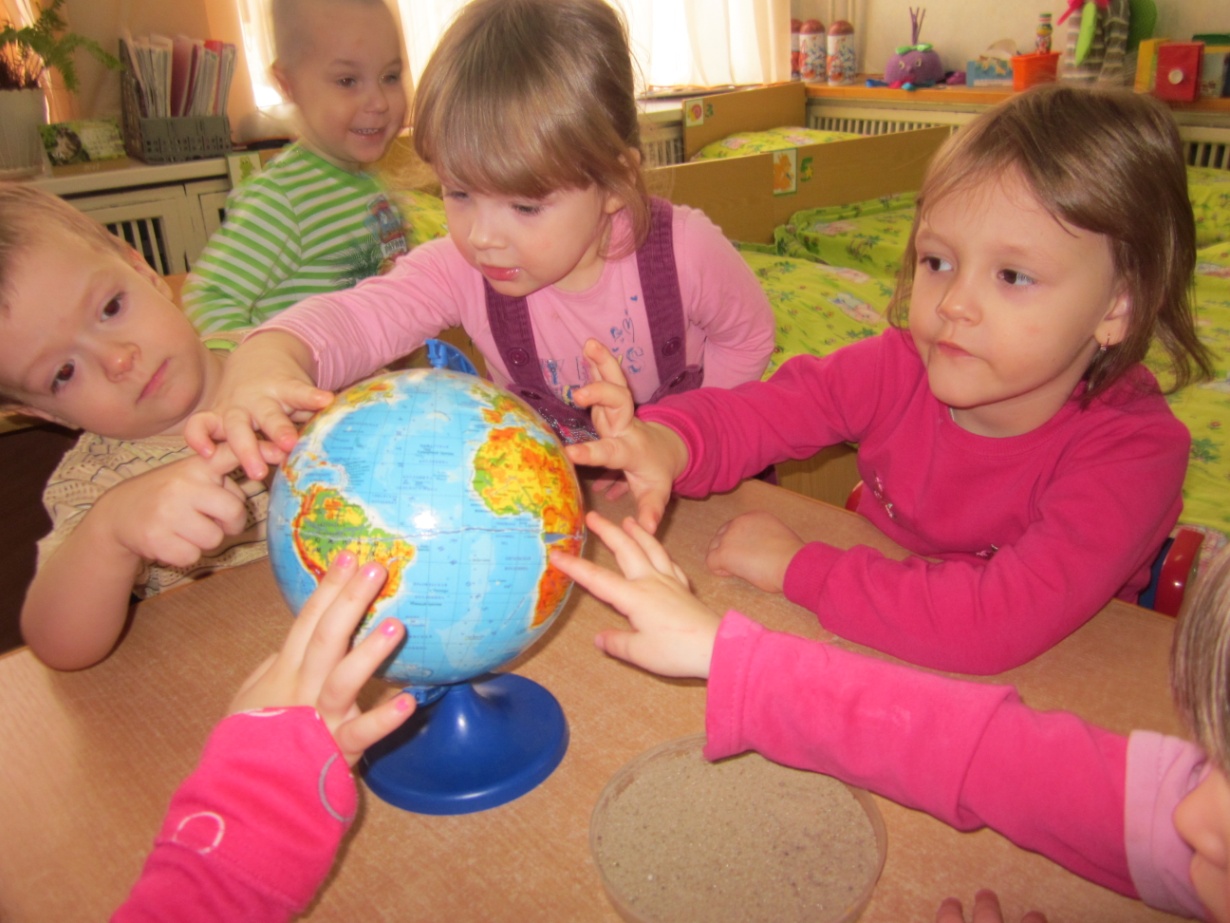 Воспитатель: Посмотрите, где на нашем глобусе есть желтый цвет. (Дети показывают). Этим цветом на глобусе обозначены пустыни. Ребята, какие мы с вами уже цвета узнали?Дети: Желтый и синий.Воспитатель: Посмотрите, а что теперь у меня в руках?Дети: Листья.Воспитатель: Какого они цвета?Дети: Зеленого.Воспитатель: Давайте найдем его на глобусе. (Дети показывают). Как вы думаете, что обозначается зеленым цветом?Дети: Деревья, трава.Воспитатель: Молодцы, ребята. Этим цветом обозначается лес.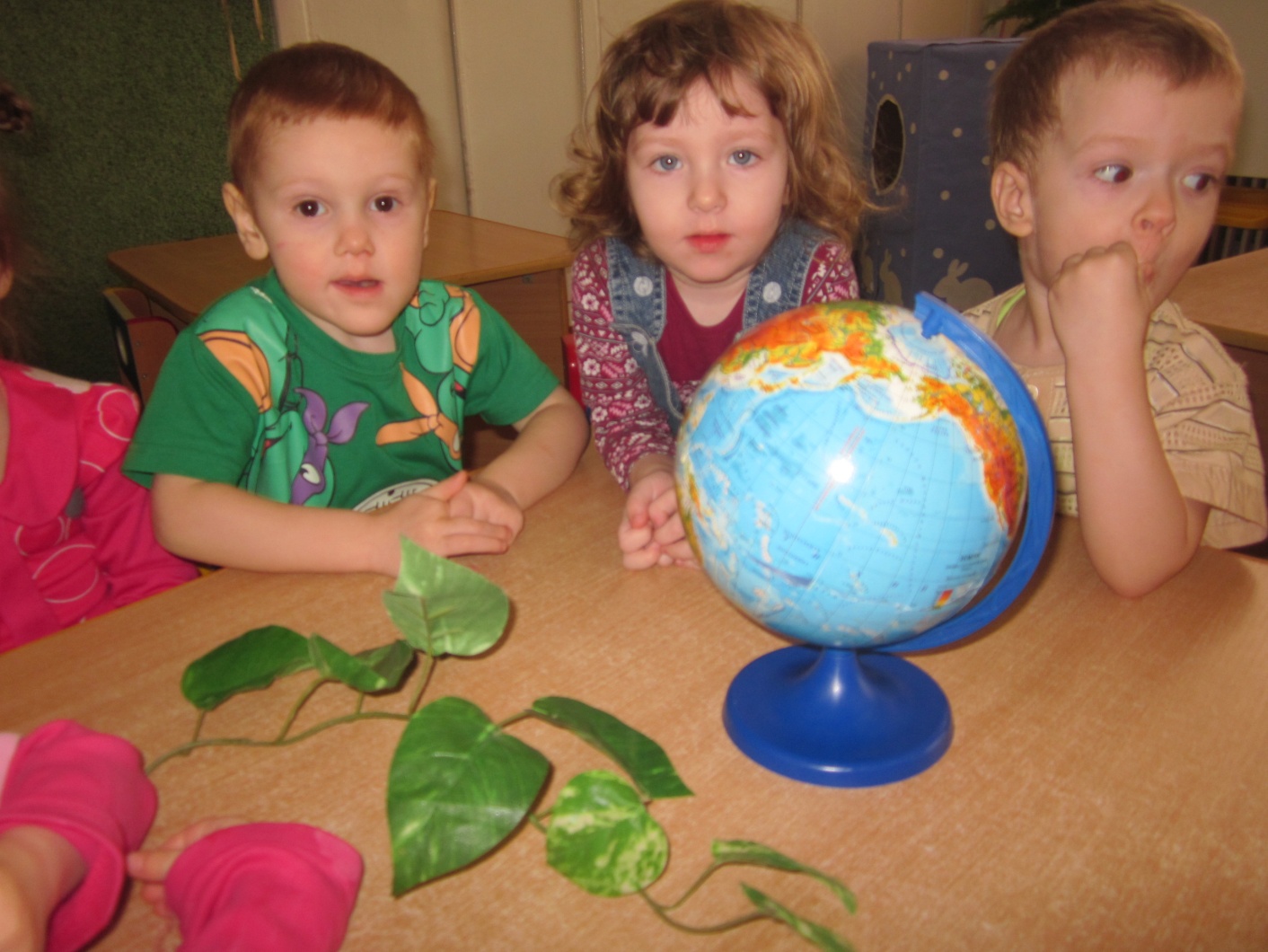 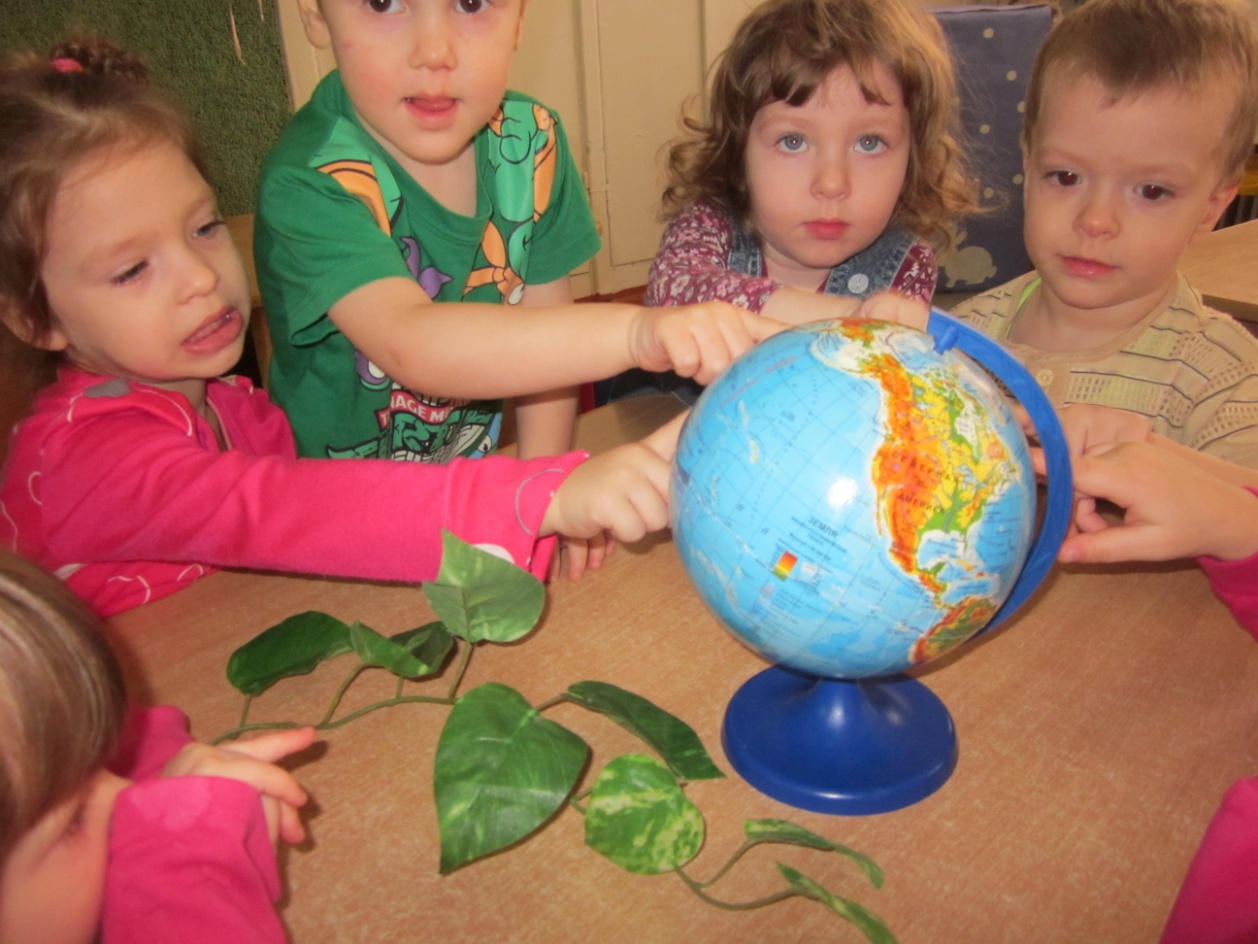 Воспитатель: Ребята, посмотрите, что это у нас? (Воспитатель показывает флаг России).Это- Флаг России.Россия - наша страна, наша Родина. Посмотрите на флаг . Он трецветный. Красный , синий , белый.Дети повторяют. Воспитатель: Молодцы, ребята, а теперь давайте немного отдохнем и сделаем разминку.Физкультминутка:По родному краю дружно мы шагаем.Справа от нас зеленый лугСлева находится лес.В таком лесу полно чудес.Белка с ветки на ветку - скок.Филин крыльями машет. Ух!Аж захватывает дух!Солнце над березами светит нам.Мы рады ягодам, грибам.Воспитатель: Посмотрите, какого цвета полоски на нашем флаге? (Ответы детей). Внизу полоска, какого цвета?Дети: Красного.Воспитатель: Правильно. А верхняя полоска, какого цвета?Дети: Белого.Воспитатель: Верно. А между верхней и нижней полоска, какого цвета?Дети: Синего.Воспитатель: Молодцы. А сейчас давайте поиграем с вами в игру «Собери символ» (воспитатель подводит детей к столу, где лежат: полное изображение российского флага и пазлы с изображением его частей). Вы должны собрать одно целое из нескольких частей. (Дети собирают пазл флага под песню о Родине).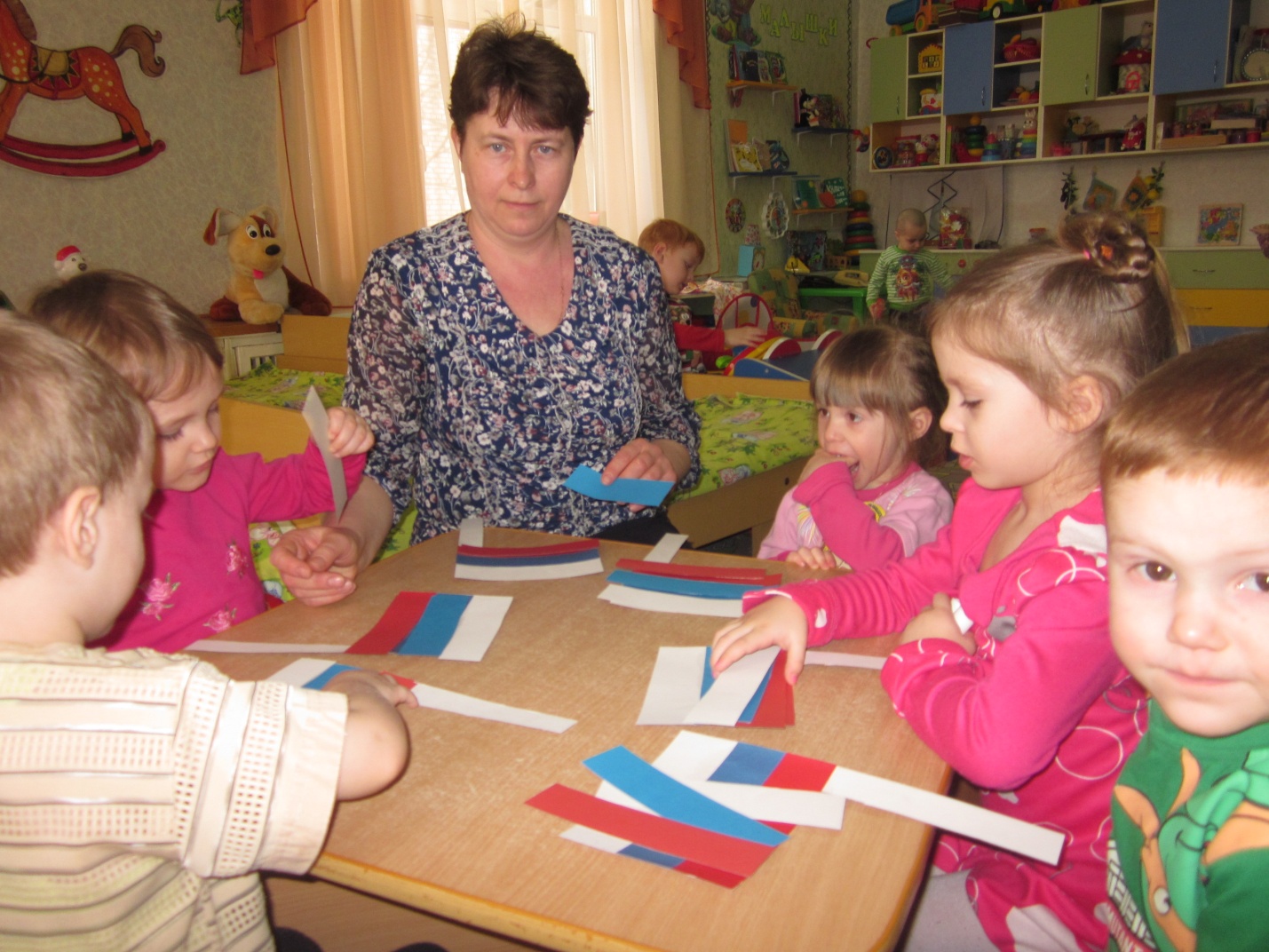 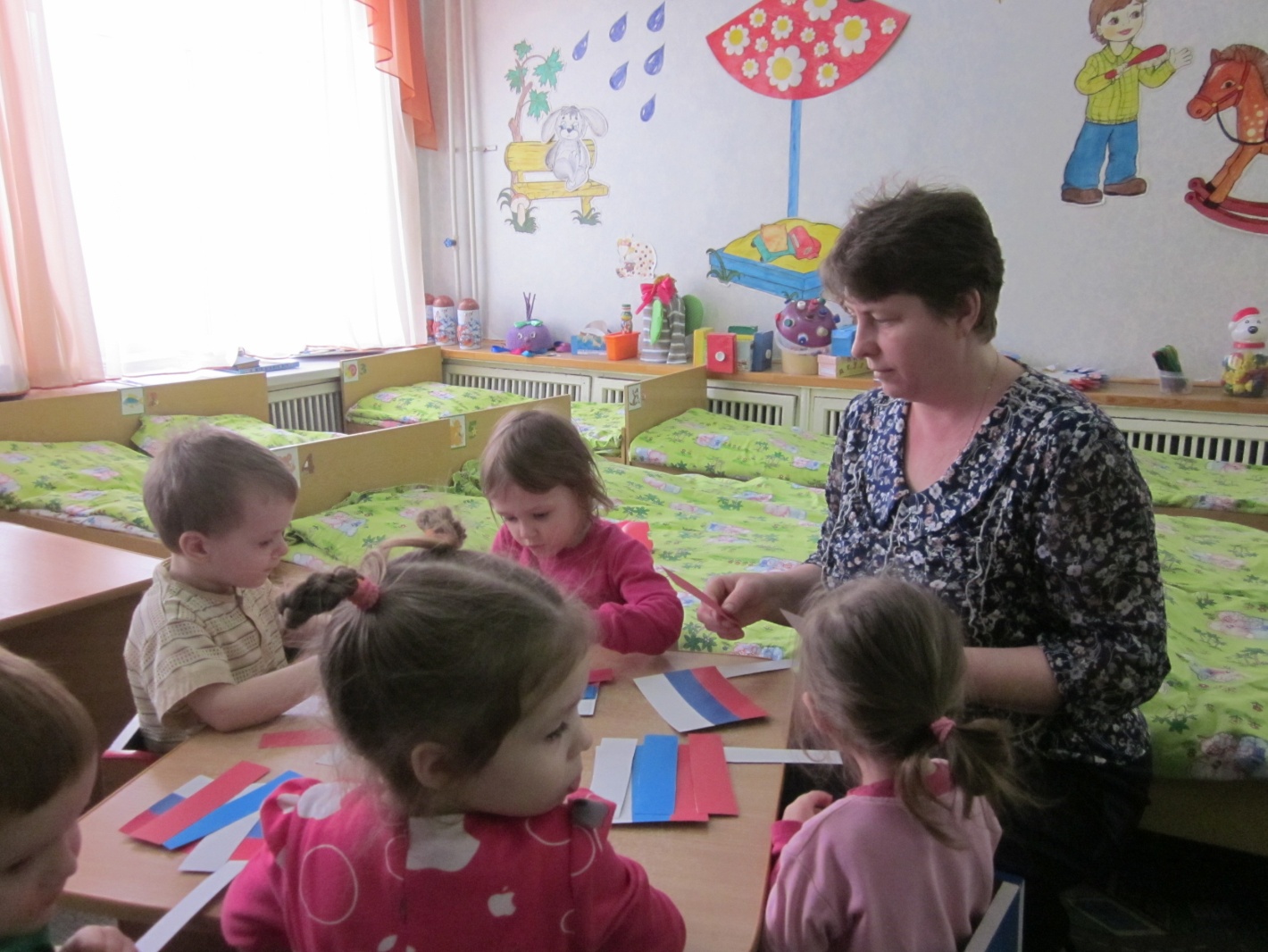 Воспитатель: Воспитатель тоже собирает пазл, но заведомо не верно. Посмотрите, ребята правильно я собрала флаг?Дети: Нет.Воспитатель: А что я сделала не так? Помогите мне. Куда мы положим эту полоску? (Вверх-вниз) (Дети собирают пазлы и помогают воспитателю). Молодцы, ребята, справились с заданием.Воспитатель: Наше путешествие подходит к концу. Давайте вспомним, о чем мы сегодня говорили:Как называется страна, где мы живем?Что это такое? (Показывает флаг)Воспитатель рассказывает стихотворение Е. Королёва «Наш дом» показывая движения.Вот Земля - наш светлый дом.Много есть соседей в нем:И мохнатые козлята,И пушистые котята,И извилистые речки,И кудрявые овечки.Травка, птички и цветы,И, конечно, я и ты.В этом славном доме нужноЖить со всеми очень дружно,Никого не обижать,Всех соседей уважать.- Ребята, Родину надо беречь и защищать. Родиной надо гордиться. Родину свою надо просто любить и видеть в ней только прекрасное.- Любите и берегите свою Родину.Воспитатель: Ребята, вам понравилось наше занятие? Что больше всего понравилось?